Gordonstoun Standing Order DeclarationThe Gordonstoun Development Team will send the completed form to your bank on your behalf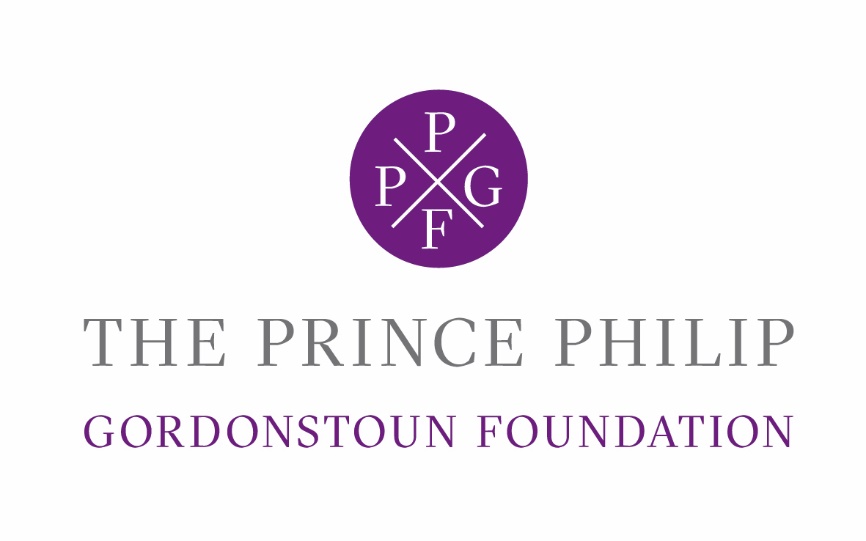 Gordonstoun Gift Form (UK)Gordonstoun Gift Form (UK)Gordonstoun Gift Form (UK)Your Details                                      Title: ………………………………………………………..First Name: ………………………………   Surname: …………………………………………………...Full Home Address: ……………………………………………………………………………………….………………………………………………………………     Postcode: ………………………………Telephone: ………………………………     Email: …………………………………………….................Your Details                                      Title: ………………………………………………………..First Name: ………………………………   Surname: …………………………………………………...Full Home Address: ……………………………………………………………………………………….………………………………………………………………     Postcode: ………………………………Telephone: ………………………………     Email: …………………………………………….................Your Details                                      Title: ………………………………………………………..First Name: ………………………………   Surname: …………………………………………………...Full Home Address: ……………………………………………………………………………………….………………………………………………………………     Postcode: ………………………………Telephone: ………………………………     Email: …………………………………………….................Your GiftI / We will contribute a total of £ ……………………………… via: A one-off single payment     or      Regular Payments (i.e. Standing Order)Method of payment:    BACs transfer (single payment) – Bank details below    Cheque (single payment) made payable to Gordonstoun Schools Limited    Standing Order (regular payments i.e. Monthly, Quarterly or Annually) – please also complete the        separate Standing Order Declaration overleaf.I / We would like my / our gift to be used towards: Scholarships & Bursaries      Masterplan / Capital Projects      Where the school needs it most  I wish for my donation to remain anonymous.Signature: …………………………………………………………     Date: …………………………....Your GiftI / We will contribute a total of £ ……………………………… via: A one-off single payment     or      Regular Payments (i.e. Standing Order)Method of payment:    BACs transfer (single payment) – Bank details below    Cheque (single payment) made payable to Gordonstoun Schools Limited    Standing Order (regular payments i.e. Monthly, Quarterly or Annually) – please also complete the        separate Standing Order Declaration overleaf.I / We would like my / our gift to be used towards: Scholarships & Bursaries      Masterplan / Capital Projects      Where the school needs it most  I wish for my donation to remain anonymous.Signature: …………………………………………………………     Date: …………………………....Your GiftI / We will contribute a total of £ ……………………………… via: A one-off single payment     or      Regular Payments (i.e. Standing Order)Method of payment:    BACs transfer (single payment) – Bank details below    Cheque (single payment) made payable to Gordonstoun Schools Limited    Standing Order (regular payments i.e. Monthly, Quarterly or Annually) – please also complete the        separate Standing Order Declaration overleaf.I / We would like my / our gift to be used towards: Scholarships & Bursaries      Masterplan / Capital Projects      Where the school needs it most  I wish for my donation to remain anonymous.Signature: …………………………………………………………     Date: …………………………....Gift Aid DeclarationBoost your donation with 25p of Gift Aid for every £1 you donate! I want to Gift Aid my donation of £ ……………….. and any donations I make in the future, or have made in the past 4 years, to Gordonstoun Schools Limited.Gift Aid is reclaimed by Gordonstoun Schools Limited from the tax you pay for the current tax year. Your address is needed to identify you as a current UK taxpayer.I am a UK taxpayer and understand that if I pay less Income Tax and/or Capital Gains Tax than the amount of Gift Aid claimed on all my donations in that tax year it is my responsibility to pay any difference. Please notify Gordonstoun if you: Want to cancel this declaration   Change your name or home address   No longer pay sufficient tax on your income and/or capital gainsIf you pay Income Tax at the higher or additional rate and want to receive the additional tax relief due to you, you must include all your Gift Aid donations on your Self-Assessment tax return or ask HM Revenue and Customs to adjust your tax code.Gift Aid DeclarationBoost your donation with 25p of Gift Aid for every £1 you donate! I want to Gift Aid my donation of £ ……………….. and any donations I make in the future, or have made in the past 4 years, to Gordonstoun Schools Limited.Gift Aid is reclaimed by Gordonstoun Schools Limited from the tax you pay for the current tax year. Your address is needed to identify you as a current UK taxpayer.I am a UK taxpayer and understand that if I pay less Income Tax and/or Capital Gains Tax than the amount of Gift Aid claimed on all my donations in that tax year it is my responsibility to pay any difference. Please notify Gordonstoun if you: Want to cancel this declaration   Change your name or home address   No longer pay sufficient tax on your income and/or capital gainsIf you pay Income Tax at the higher or additional rate and want to receive the additional tax relief due to you, you must include all your Gift Aid donations on your Self-Assessment tax return or ask HM Revenue and Customs to adjust your tax code.Gift Aid DeclarationBoost your donation with 25p of Gift Aid for every £1 you donate! I want to Gift Aid my donation of £ ……………….. and any donations I make in the future, or have made in the past 4 years, to Gordonstoun Schools Limited.Gift Aid is reclaimed by Gordonstoun Schools Limited from the tax you pay for the current tax year. Your address is needed to identify you as a current UK taxpayer.I am a UK taxpayer and understand that if I pay less Income Tax and/or Capital Gains Tax than the amount of Gift Aid claimed on all my donations in that tax year it is my responsibility to pay any difference. Please notify Gordonstoun if you: Want to cancel this declaration   Change your name or home address   No longer pay sufficient tax on your income and/or capital gainsIf you pay Income Tax at the higher or additional rate and want to receive the additional tax relief due to you, you must include all your Gift Aid donations on your Self-Assessment tax return or ask HM Revenue and Customs to adjust your tax code.Gordonstoun Schools Limited Bank Details:Bank of Scotland90 High StreetElginIV30 1BJSort Code: 80-06-66Campaign Account No: 01460808IBAN no: GB21 BOFS 8006 6601 4608 08SWIFT BIC: BOFSGB21289To the Manager of (insert name of your bank): …………………………………………………Bank Address: ……………………………………………………………………………………………………………………………………………   Postcode: ………………………………Standing Order:Pay the sum of £ …………………… on (date):  DD: ……….  MM: ……….  YYYY: ……….And thereafter (please tick one):  Monthly on the same day of the month   Quarterly on the same day of the month   Annually on the same day of the month For the period of (please tick one):  For ………. years  OR  Until further noticeAccount Name: …………………………………………………………………………………Account Number: ……………………………………  Sort Code: …………………………Please pay to: Bank of Scotland, 90 High Street, Elgin, Moray, IV30 1BN, Scotland | Account No. 01460808| Sort Code 80-06-66 | For the credit of Gordonstoun Schools LimitedName (please print): ……………………………………………………………………………Signature: ………………………………………………………………………………………..Date: …………………………………………………………………………………………....To the Manager of (insert name of your bank): …………………………………………………Bank Address: ……………………………………………………………………………………………………………………………………………   Postcode: ………………………………Standing Order:Pay the sum of £ …………………… on (date):  DD: ……….  MM: ……….  YYYY: ……….And thereafter (please tick one):  Monthly on the same day of the month   Quarterly on the same day of the month   Annually on the same day of the month For the period of (please tick one):  For ………. years  OR  Until further noticeAccount Name: …………………………………………………………………………………Account Number: ……………………………………  Sort Code: …………………………Please pay to: Bank of Scotland, 90 High Street, Elgin, Moray, IV30 1BN, Scotland | Account No. 01460808| Sort Code 80-06-66 | For the credit of Gordonstoun Schools LimitedName (please print): ……………………………………………………………………………Signature: ………………………………………………………………………………………..Date: …………………………………………………………………………………………....To the Manager of (insert name of your bank): …………………………………………………Bank Address: ……………………………………………………………………………………………………………………………………………   Postcode: ………………………………Standing Order:Pay the sum of £ …………………… on (date):  DD: ……….  MM: ……….  YYYY: ……….And thereafter (please tick one):  Monthly on the same day of the month   Quarterly on the same day of the month   Annually on the same day of the month For the period of (please tick one):  For ………. years  OR  Until further noticeAccount Name: …………………………………………………………………………………Account Number: ……………………………………  Sort Code: …………………………Please pay to: Bank of Scotland, 90 High Street, Elgin, Moray, IV30 1BN, Scotland | Account No. 01460808| Sort Code 80-06-66 | For the credit of Gordonstoun Schools LimitedName (please print): ……………………………………………………………………………Signature: ………………………………………………………………………………………..Date: …………………………………………………………………………………………....Gordonstoun Schools Limited Bank Details:Bank of Scotland90 High StreetElginIV30 1BJSort Code: 80-06-66Campaign Account No: 01460808IBAN no: GB21 BOFS 8006 6601 4608 08SWIFT BIC: BOFSGB21289